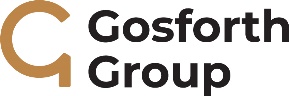 Application form - Part C						MONITORING EQUALITY AND DIVERSITYEquality in employmentWe aim to have a workforce that reflects the different customers we have.  To measure our performance in meeting this aim, we collect information from people applying for jobs.  We separate this part of your application from the rest of your application form. The information you give is confidential and will not be seen by anyone involved in the recruitment process. It will not affect our decision on your application.Please provide details about yourself by ticking the relevant boxes.Gender		Male               Female    DisabilityThe Equalities Act 2010 defines a disability as ‘a physical or mental impairment which has a substantial and long-term adverse effect on the person’s ability to carry out normal day-to-day activities’.Do you consider you have a disability under this definition?	 	Yes		No     As part of our Guaranteed Interview Scheme, we guarantee an interview to anyone with a disability who meets the essential criteria for the job. If you are disabled and would like to be considered under this scheme, please give details below, or if you would prefer, please contact HR to discuss any requirements.Details:      Are you responsible for caring for anyone?I am not responsible for caring for anyone.	I care for children or a child.			I care for another relative.				I care for someone else (please say who).			     Your date of birth:		People who already work for usDo you work for us?     Yes          No     	If ‘Yes’, would this job be a promotion for you?	Yes          No     How would you describe your nationality:      How would you describe your ethnic background?White:						Black or black British:		British							Caribbean				Irish							African				Any other white background			Any other black background	Asian or Asian British:				Mixed:	Indian							White and black Caribbean		Pakistani						White and black African		Bangladeshi						White and Asian			Any other Asian background			Any other mixed background	Chinese or other ethnic group:			Any other ethnic group	Chinese						Please say which			     							Prefer not to say			How would you description your relationship status?Divorced or my civil partnership has ended		Single			Married or in a civil partnership				Prefer not to say	Widow or widower						How would you describe your sexual orientation?Bisexual							Gay man		Gay woman or lesbian					Heterosexual		Prefer not to say			How would you describe your religion and belief?Buddhist							Christian		Hindu								Jewish			Muslim							Sikh 			Other								No religion 		Prefer not to say			Where did you find out about this vacancy?Council bulletin						Trust website		Local press							National press	TES website							DfE jobs 		Social Media							Word of mouth	North East Jobs			Other (please say which)		        				Name:      Job you are applying for:      Academy Name:      